АДМИНИСТРАЦИЯ  ПАНИНСКОГО ГОРОДСКОГО ПОСЕЛЕНИЯПАНИНСКОГО МУНИЦИПАЛЬНОГО РАЙОНАВОРОНЕЖСКОЙ  ОБЛАСТИП О С Т А Н О В Л Е Н И Еот 26.05.2020г.   № 74р.п. ПаниноО создании в целях пожаротушения условий для забора в любое время года воды из источников наружного водоснабжения, расположенных в границах Панинского городского поселения и на прилегающей территорииВ соответствии с Федеральным законом Российской Федерации от 21.12.1994 года «О пожарной безопасности» в редакции Федерального закона от 01.01.2001 года «О внесении изменений в отдельные законодательные акты Российской Федерации в связи с совершенствованием разграничения полномочий», и в целях создания условий для забора в любое время года воды из источников наружного водоснабжения на территории Панинского городского поселения, П О С Т А Н О В Л Я Ю:1. Утвердить Перечень источников противопожарного водоснабжения и мест для забора воды в целях пожаротушения в любое время года из источников наружного противопожарного водоснабжения на территории Панинского городского поселения (приложение №1).2. Утвердить Правила учета и проверки наружного противопожарного водоснабжения и мест для забора воды на территории Панинского городского поселения (приложение № 2).3. Опубликовать настоящее постановление в официальном печатном издании Панинского городского поселения «Панинский муниципальный вестник «Официально» и на официальном сайте администрации Панинского городского поселения  в сети «Интернет».4. Контроль за выполнением настоящего постановления возложить на заместителя главы администрации Панинского городского поселения.И.о. главы администрации Панинского городского поселения                                             А.Н. Ляшенко                                                                                         Приложение № 1к постановлению администрации Панинского городского поселения  от 26.05.2020 № 74 ПЕРЕЧЕНЬисточников противопожарного водоснабжения и мест для забора воды в целях пожаротушения в любое время года из источников наружного противопожарного водоснабжения на территории Панинского городского поселенияПриложение № 2к постановлению администрации Панинского городского поселения от 26.05.2020 № 74ПРАВИЛАучета и проверки наружного противопожарного водоснабжения и мест для забора воды на территории Панинского городского поселения1.Общие положения.1.1.  Настоящие Правила действуют на всей территории Панинского городского поселения и обязательны для исполнения в целях пожаротушения в любое время года из источников наружного противопожарного водоснабжения на территории Панинского городского поселения 1.2.  Наружное противопожарное водоснабжение - хозяйственно-питьевой водопровод с расположенными на нем пожарными гидрантами, пожарные водоемы, водонапорные башни, а также другие естественные и искусственные водоисточники, вода из которых используется для целей пожаротушения, независимо от их ведомственной принадлежности и организационно-правовой формы.1.3.  Ответственность за состояние источников противопожарного водоснабжения и установку указателей несет администрация поселения1.4. Подразделения пожарной охраны Панинского района имеют право на беспрепятственный въезд на территорию источников противопожарного водоснабжения и мест для забора воды в целях пожаротушения в любое время года на территории Панинского городского поселения,2. Техническое состояние, эксплуатация и требования к источникам противопожарного водоснабжения.2.1. Постоянная готовность источников противопожарного водоснабжения для успешного использования их при тушении пожаров обеспечивается проведением основных подготовительных мероприятий:- точным учетом всех источников противопожарного водоснабжения; - систематическим контролем за состоянием водоисточников; - периодическим испытанием водопроводных сетей на водоотдачу (1 раз в год);- своевременной подготовкой источников противопожарного водоснабжения к условиям эксплуатации в весенне-летний и осенне-зимний периоды.2.2 Источники противопожарного водоснабжения должны находиться в исправном состоянии и оборудоваться указателями, установленными на видных местах, в соответствии с нормами пожарной безопасности (НПБ 160-97) (таблица). Ко всем источникам противопожарного водоснабжения должен быть обеспечен подъезд шириной не менее 3,5 м.2.3.  Свободный напор в сети противопожарного водопровода низкого давления (на уровне поверхности земли) при пожаротушении должен быть не менее 10 м.2.4.  Пожарные водоемы должны быть наполнены водой. К водоему должен быть обеспечен подъезд с твердым покрытием и разворотной площадкой. 2.5.  Водонапорные башни должны быть оборудованы патрубком с пожарной полугайкой (диаметром 77 мм) для забора воды пожарной техникой и иметь подъезд с твердым покрытием.2.6.  Пирсы должны иметь подъезд с твердым покрытием и разворотной площадкой на установку расчетного количества пожарных автомобилей. Глубина воды у пирса должна быть не менее 1 м. 2.7. В зимнее время при замерзании воды прорубается прорубь размером 1x1 м, а пирс очищается от снега и льда.2.8. В летнее время при понижении уровня воды в местах забора воды устраивать котлован (приямок).2.9. Источники противопожарного водоснабжения допускается использовать только при тушении пожаров, проведении занятий, учений и проверке их работоспособности.3. Учет и проверка наружного противопожарного водоснабжения и мест для забора воды на территории поселения3.1. Два раза в год проводить инвентаризацию всех источников наружного противопожарного водоснабжения на территории муниципального образования независимо от их ведомственной принадлежности и организационно-правовой формы, результаты инвентаризации оформлять актом.№ п/пАдрес, место нахождения водоисточникаПожарный водоисточник 1р.п. Панино, ул.  Спортивная,  8Пожарный гидрант №12р.п. Панино, ул.  Спортивная, 15Пожарный гидрант №23р.п. Панино, ул.  Спортивная, 2Пожарный гидрант  №34р.п. Панино, ул. 9 Января, 36Пожарный гидрант  №45р.п. Панино, ул. Советская, 17Пожарный гидрант  №56р.п. Панино, ул. Свободы, 8Пожарный гидрант  №67р.п. Панино, ул. Железнодорожная, 17Пожарный гидрант  №78р.п. Панино, ул. Советская, 45Пожарный гидрант  №89р.п. Панино, ул. Красная Площадь, 15 «А»Пожарный гидрант №910р.п. Панино, ул. Красная Площадь, 19 «А»Пожарный гидрант  №1011РТП Панинское, р.п. Панино, ул. Чапаева, 24Пожарный водоем №112РТП Панинское, р.п. Панино, ул. Чапаева, 24Пожарный водоем  №213РТП Панинское, р.п. Панино, ул. Чапаева, 24Пожарный водоем  №314ООО «Венето В», р.п. Панино, ул. Базовая, 2Пожарный водоем  №415Панинский газовый участок, р.п. Панино, ул. Базовая, 6Пожарный водоем  №516ООО «Панмелком», р.п. Панино, ул. 9 Января, 64Пожарный водоем №617территория бывшего Хлебокомбината № 8, р.п. Панино, ул. 9 Января, 37Пожарный водоем  №718БУЗ Панинская РБ, р.п. Панино, ул. Железнодорожная, 8аПожарный водоем  №819ИП КФК Азизов Ш.Н., р.п. Панино, ул. Молодежная, 12Пожарный водоем  №920ООО «Развитие», р.п. Панино,ул. Железнодорожная, 1Пожарный водоем  №1021ООО «Развитие», р.п. Панино,ул. Железнодорожная, 1Пожарный водоем  №1122ООО «Дорожник», р.п. Панино, ул. 9 Января, 91АПожарный водоем  №1223ПАО «Тулиновский элеватор», р.п. Панино,ул. Железнодорожная, 56Пожарный водоем  №1324ПАО «Тулиновский элеватор», р.п. Панино,ул. Железнодорожная, 56Пожарный водоем  №1425ПАО «Тулиновский элеватор», р.п. Панино,ул. Железнодорожная, 56Пожарный водоем  №1526ПАО «Тулиновский элеватор», р.п. Панино,ул. Железнодорожная, 56Пожарный водоем  №1627ПАО «Тулиновский элеватор», р.п. Панино,ул. Железнодорожная, 56Пожарный водоем  №1728ПАО «Тулиновский элеватор», р.п. Панино,ул. Железнодорожная, 56Пожарный водоем  №1829Районный Дом культуры, р.п. Панино,ул. Красная Площадь, 13ВПожарный водоем  №1930Дом интернат для престарелых и инвалидов, р.п. Панино, ул. 9 Января, 103Пожарный водоем  №2031Дом интернат для престарелых и инвалидов, р.п. Панино, ул. 9 Января, 103Пожарный водоем  №21№ п/пЗнакСмысловое значениеВнешний видПорядок применения1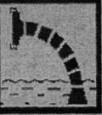 пожарный водоисточникформа: КВАДРАТ фон: КРАСНЫЙ символ: БЕЛЫЙиспользуется для обозначения места нахождения пожарного водоема или пирса для пожарных машин23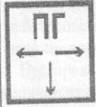 пожарный гидрантформа: КВАДРАТ фон: БЕЛЫЙ символ: КРАСНЫЙиспользуется для обозначения места нахождения подземного пожарного гидранта. На знаке должны быть цифры, обозначающие расстояние до гидранта в метрах